ПРОЕКТО внесении изменения в постановление администрации муниципального образования Брюховецкий район от 28 мая 2015 года № 666 «Об утверждении Схемы размещения нестационарных  торговых объектов на территории муниципального образования Брюховецкий район»В соответствии с постановлением главы администрации (губернатора) Краснодарского края от 11 ноября 2014 года № 1249 «Об утверждении Порядка разработки и утверждения органами местного самоуправления схем размещения нестационарных торговых объектов на территории Краснодарского края»   п о с т а н о в л я ю:1. Внести в постановление администрации муниципального образования Брюховецкий район от 28 мая 2015 года № 666 «Об утверждении Схемы размещения нестационарных  торговых объектов на территории муниципального образования Брюховецкий район» изменение, изложив приложение в новой редакции (прилагается).2. Помощнику главы муниципального образования Брюховецкий район по работе со СМИ Е.А. Бойко опубликовать настоящее постановление на официальном сайте администрации муниципального образования Брюховецкий район в информационно-телекоммуникационной сети «Интернет» и сетевом издании «ВЕСТНИК-ИНФО».3. Контроль за выполнением настоящего постановления возложить на заместителя главы муниципального образования Брюховецкий район С.Ю. Цирульника.4. Постановление вступает в силу со дня его официального опубликования.Глава муниципального образованияБрюховецкий район                                                            	            В.Ю. БутенкоПриложение               к постановлению администрации          муниципального образования Брюховецкий район от _________ №_____СХЕМА(текстовая часть) размещения нестационарных торговых объектов на территории муниципального образования Брюховецкий районНачальник управления экономики, прогнозирования и потребительской сферы администрации муниципального образования Брюховецкий район					                       	             Н.В. Гожая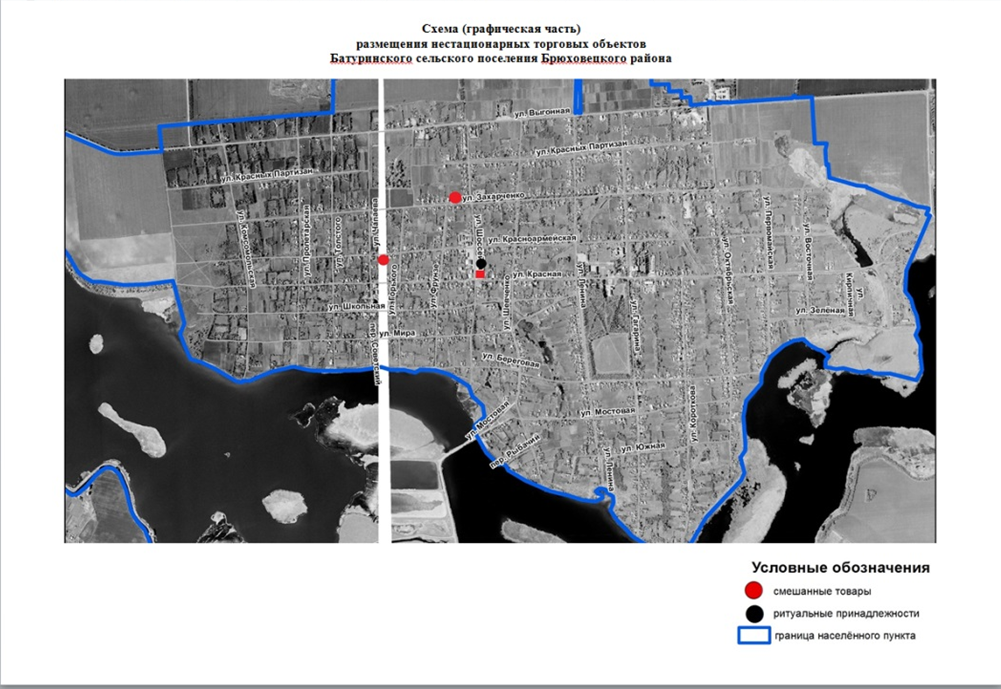 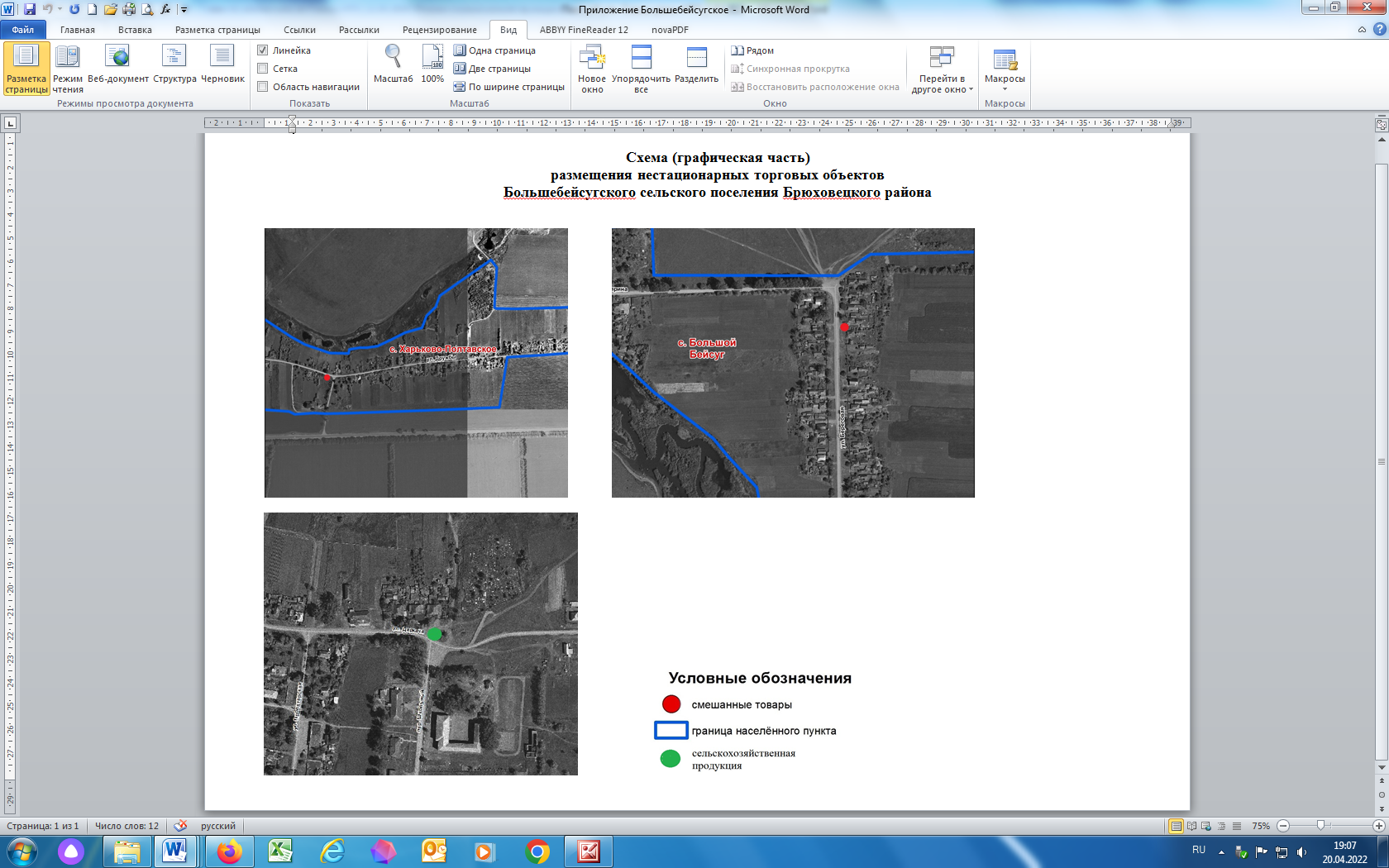 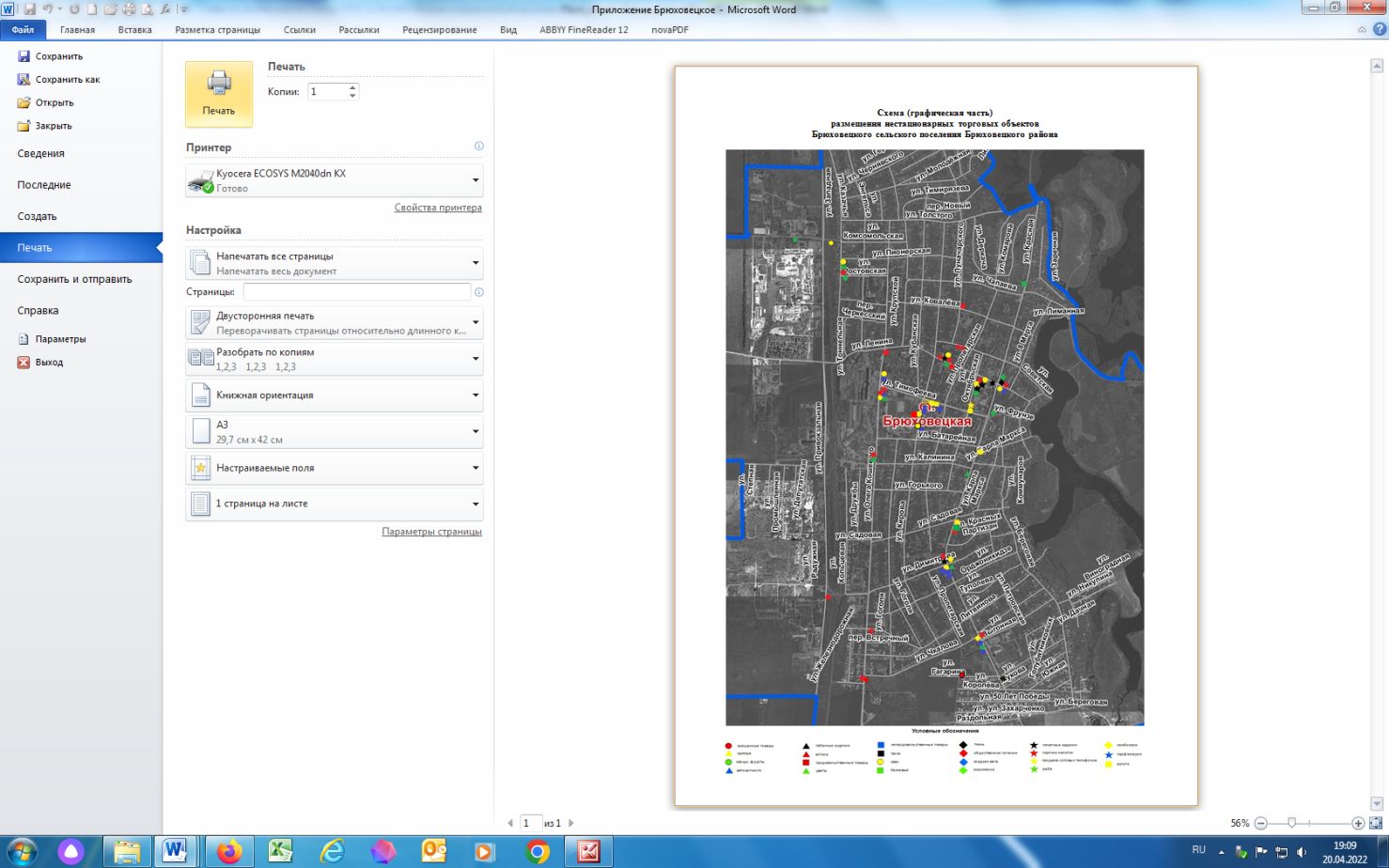 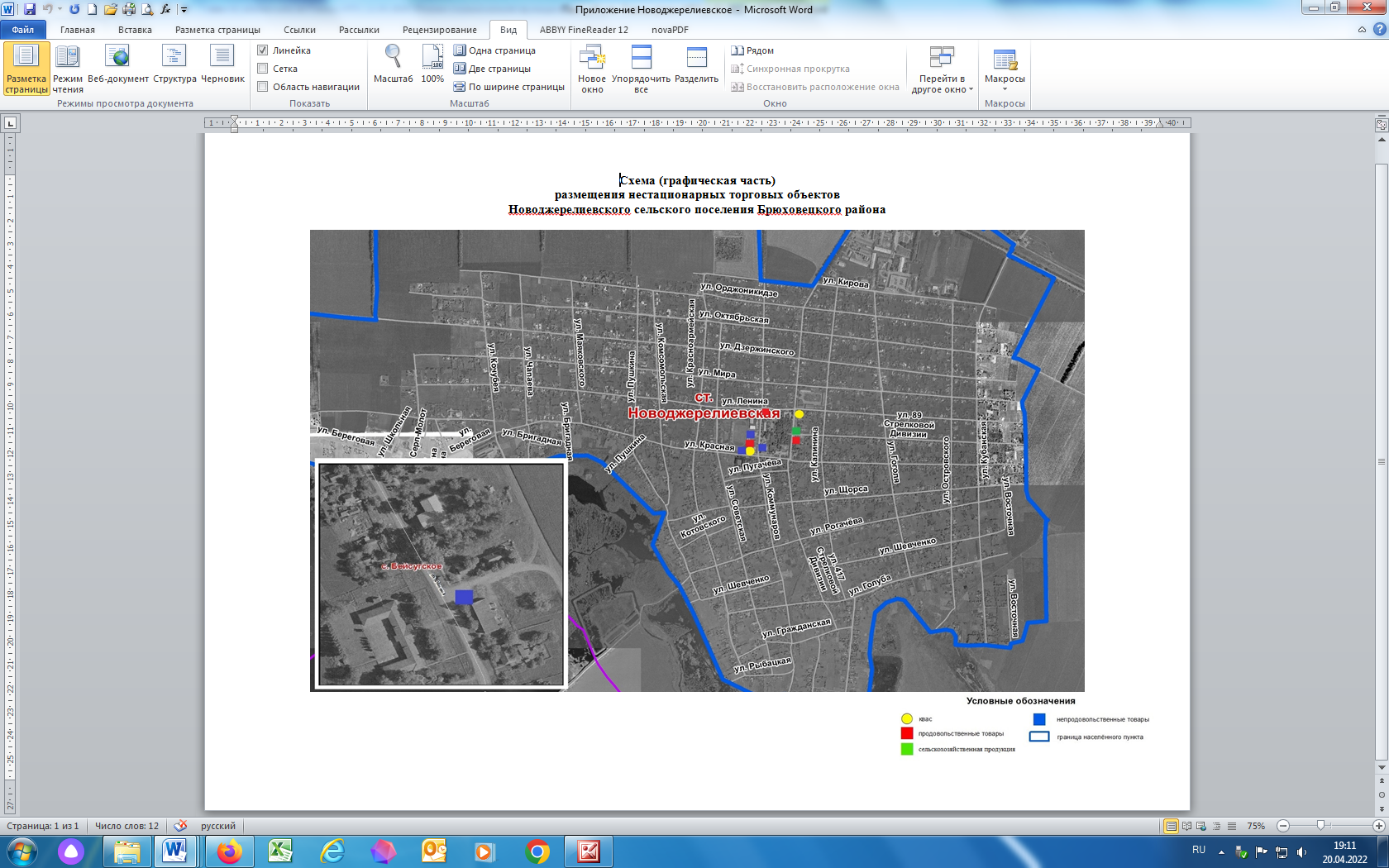 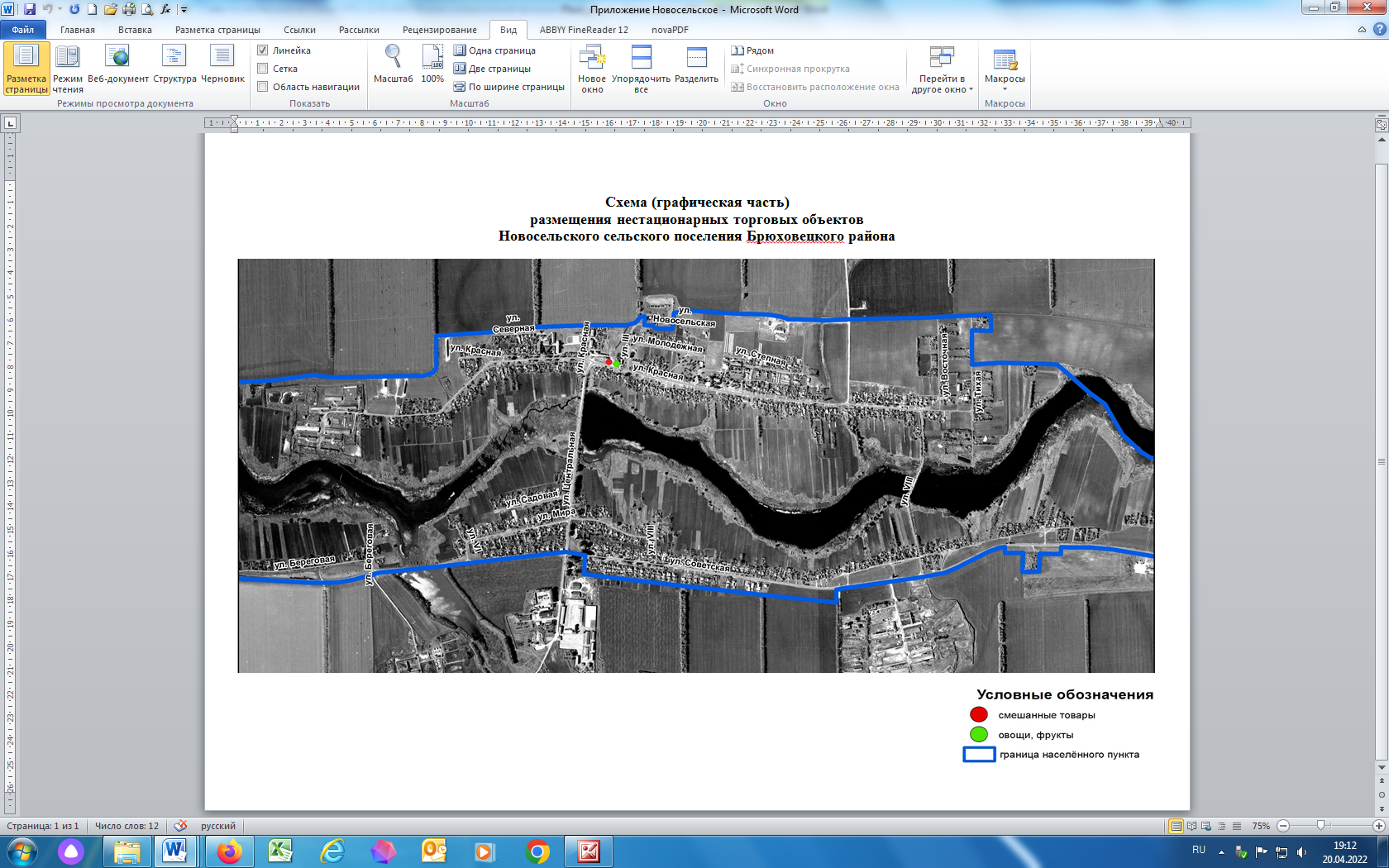 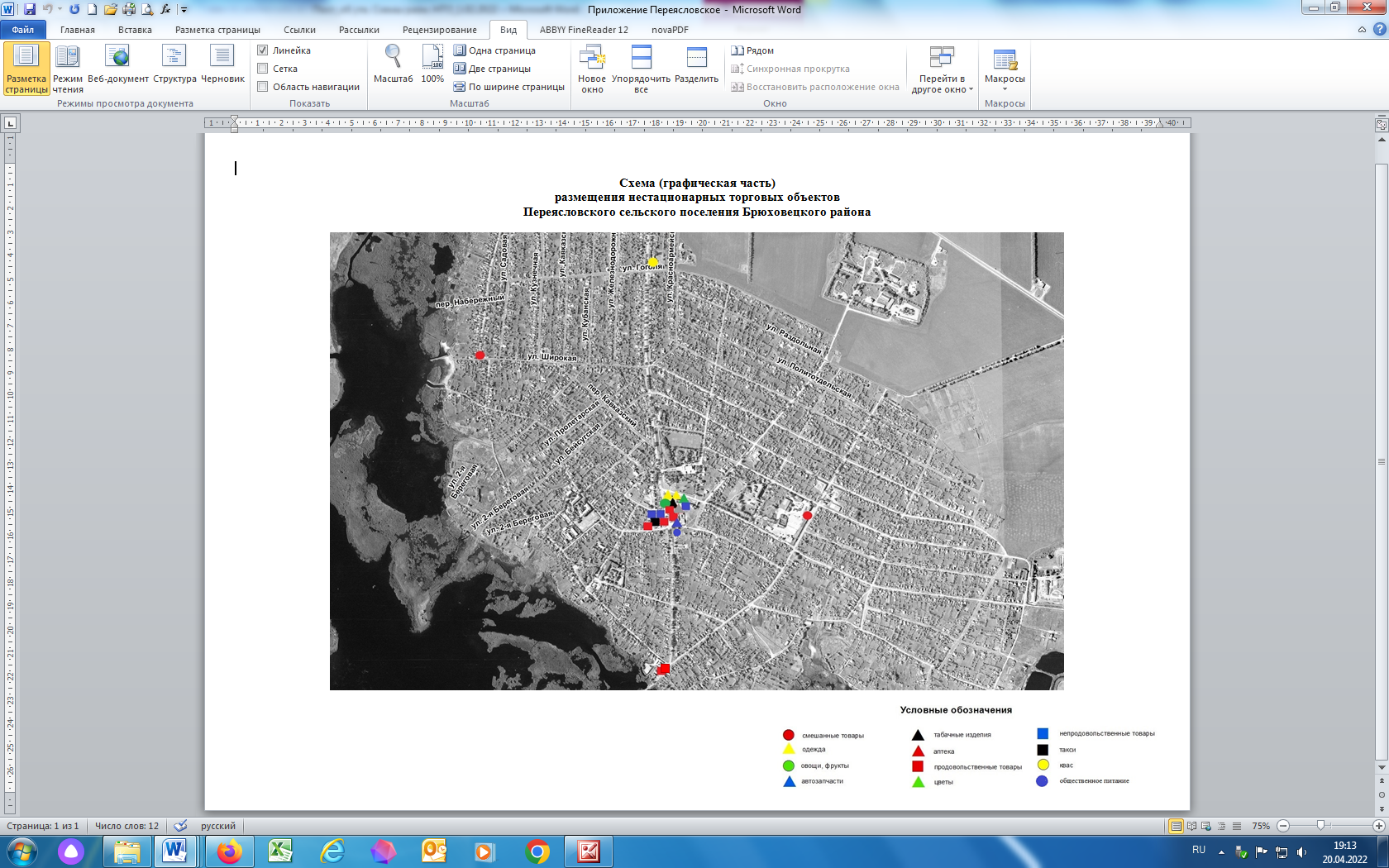 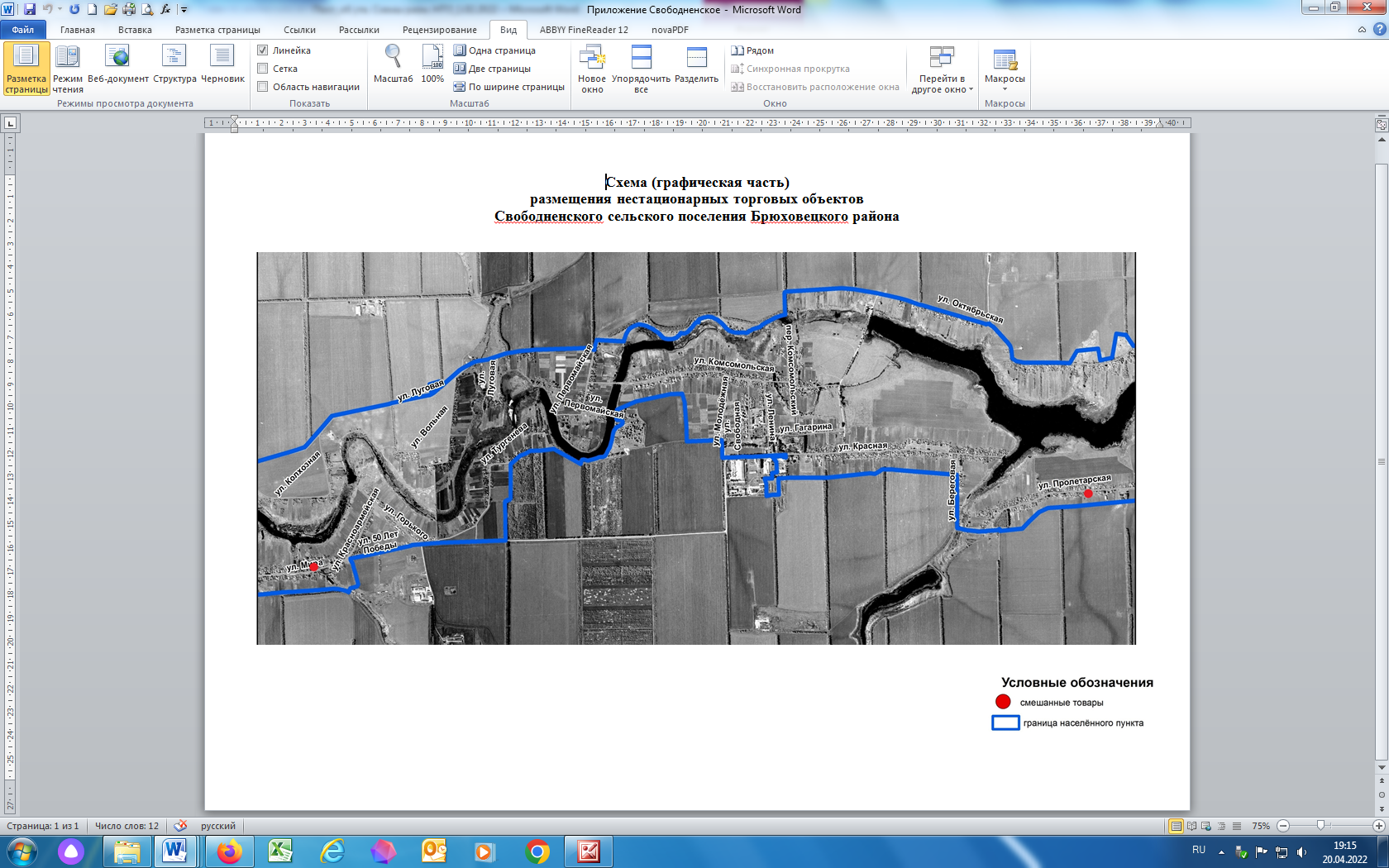 Порядковый номер нестационарного торгового объекта*Адресный ориентир - место размещения нестационарного торгового объекта (фактический адрес)Тип нестационарного торгового объекта*Субъект малого или среднего предпринимательства(да/нет)Площадь земельного участка/ торгового объекта/ количество торговых местСпециализация нестационарного торгового объекта (с указанием ассортимента реализуемой продукции, оказываемой услуги)Период функционирования нестационарного торгового объекта (постоянно или сезонно с ___ по ____)Период функционирования нестационарного торгового объекта (постоянно или сезонно с ___ по ____)Примечание123456778Батуринское сельское поселениеБатуринское сельское поселениеБатуринское сельское поселениеБатуринское сельское поселениеБатуринское сельское поселениеБатуринское сельское поселениеБатуринское сельское поселениеБатуринское сельское поселениеБатуринское сельское поселение1Краснодарский край, Брюховецкий район, ст. Батуринская, ул. Захарченко, 51 «Б»павильонда100/75/1смешанные товарыпостояннопостоянно2Краснодарский край, Брюховецкий район, ст. Батуринская, ул. Красная в районе больницыпавильонда80/68/1смешанные товарыпостояннопостоянно3Краснодарский край, Брюховецкий район, ст. Батуринская, ул. Шоссейная, между зданиями  №13«А» и № 15павильонда100/85/1ритуальные принадлежностипостояннопостоянно4Краснодарский край, Брюховецкий район, ст. Батуринская, перекресток улиц Красная – Шоссейная, между адресами ул. Красная ул. Красная, 85/1 и магазином по ул. Шоссейная, 12, в кадастровом квартале 23:04:0702047киоскда20/20/1продовольственные товарыпостояннопостоянноБольшебейсугское сельское поселениеБольшебейсугское сельское поселениеБольшебейсугское сельское поселениеБольшебейсугское сельское поселениеБольшебейсугское сельское поселениеБольшебейсугское сельское поселениеБольшебейсугское сельское поселениеБольшебейсугское сельское поселениеБольшебейсугское сельское поселение1Краснодарский край, Брюховецкий район, с. Большой Бейсуг, ул. Береговая, в районе жилого дома № 42киоск да8/8/2смешанные товарыпостояннопостоянно2Краснодарский край, Брюховецкий район, с. Большой Бейсуг, угол пер. Школьный, ул. Деркачапавильонда18/18/1овощи, фруктыпостояннопостоянно3Краснодарский край, Брюховецкий район, с. Большой Бейсуг, ул. Пролетарская, перед № 4/1торговая палаткада10/10/1сельскохозяйственная продукциясезонно с 1.05 по 30.10сезонно с 1.05 по 30.10место для торговли фермерами и товаропроизводителями4Краснодарский край, Брюховецкий район, с. Харьково-Полтавское, ул. Дружбы, 24Бпавильонда38/38/1смешанные товарыпостояннопостоянноБрюховецкое сельское поселениеБрюховецкое сельское поселениеБрюховецкое сельское поселениеБрюховецкое сельское поселениеБрюховецкое сельское поселениеБрюховецкое сельское поселениеБрюховецкое сельское поселениеБрюховецкое сельское поселениеБрюховецкое сельское поселение1Краснодарский край, Брюховецкий район, ст. Брюховецкая, ул. Красная, район дома № 92бахчевой развалда12/12/1бахчевые культурысезонно с 1.07 по 31.10сезонно с 1.07 по 31.102Краснодарский край, Брюховецкий район, ст. Брюховецкая, на углу улиц Красная – Ленина (магазин «Золушка»)павильонда42/42/2тканьпостояннопостоянно3Краснодарский край, Брюховецкий район, ст. Брюховецкая, ул. Ленина (справа от магазина «Золушка»)торговая палаткада10/10/1сельскохозяйственная продукциясезонно с 1.07 по 30.10сезонно с 1.07 по 30.10место для торговли фермерами и товаропроизводителями4Краснодарский край, Брюховецкий район, ст. Брюховецкая, угол улиц Красная - Ленина, в районе центрального парка (место 1)киоскда4/4/1квас, лимонадсезоннос 1.05 по 31.10сезоннос 1.05 по 31.105Краснодарский край, Брюховецкий район, ст. Брюховецкая, угол улиц Красная - Ленина, в районе центрального парка (место 2)передвижная палаткада3/3/1сладкая ватасезонно с 1.05 по 01.10сезонно с 1.05 по 01.106Краснодарский край, Брюховецкий район, ст. Брюховецкая, угол улиц Красная - Ленина, в районе центрального парка (место 3)киоскда14/14/1мягкое мороженное и молочные коктейлипостояннопостоянно7Краснодарский край, Брюховецкий район, ст. Брюховецкая, ул. Красная, возле здания Дома культуры им. А.Г. Петрикакиоскда10/10/1мороженноепостояннопостоянно8Краснодарский край, Брюховецкий район, ст. Брюховецкая, ул. Ленина, напротив дома № 13 (район магазина «Магнит»)киоск(стакан)да4/4/1квас, лимонадсезонно с 1.05 по 31.10сезонно с 1.05 по 31.109Краснодарский край, Брюховецкий район, ст. Брюховецкая, угол улиц Октябрьская – Ленина, в районе здания почтамта (место 1)киоскда4/4/1квас, лимонадсезонно с 1.05 по 31.10сезонно с 1.05 по 31.1010Краснодарский край, Брюховецкий район, ст. Брюховецкая, угол улиц Октябрьская – Ленина, в районе здания почтамта (место 2)киоскда12/12 /1общественное питаниепостояннопостоянно11Краснодарский край, Брюховецкий район, ст. Брюховецкая, ул. Ленина, 7киоскда6/6/1печатные изданияпостояннопостоянно12Краснодарский край, Брюховецкий район, ст. Брюховецкая, ул. Ленина, напротив центральной районной больницыпавильонда10/10/1овощи, фрукты, кваспостояннопостоянно13Краснодарский край, Брюховецкий район, ст. Брюховецкая, ул. Ленина, 37 (примыкание к западной части здания детской поликлиники)киоскда9/9/1смешанные товарыпостояннопостоянно14Краснодарский край, Брюховецкий район, ст. Брюховецкая, ул. Ленина, 72 (место 1)киоскда10/10/1печатные изданияпостояннопостоянно15Краснодарский край, Брюховецкий район, ст. Брюховецкая, ул. Ленина, 72 (место 2)киоскда8/8/2смешанныетоварыпостояннопостоянно16Краснодарский край, Брюховецкий район, ст. Брюховецкая, ул. Ленина, 72 (место 3)кофейный автоматда2/2/0горячие напиткипостояннопостоянно17Краснодарский край, Брюховецкий район, ст. Брюховецкая, ул. Ленина, 72 (место 4)киоскда4/4/1 квас, лимонадсезонно с 1.05 по 31.10сезонно с 1.05 по 31.1018Краснодарский край, Брюховецкий район, ст. Брюховецкая, угол улиц Красная - Батарейная, в районе здания банкакиоскда4/4/1квас, лимонадсезонно с 1.05 по 31.10сезонно с 1.05 по 31.1019Краснодарский край, Брюховецкий район, ст. Брюховецкая, ул. Красная, 291, слева от магазина «Светофор» (место 1)киоск(стакан)да4/4/1квас, лимонадсезоннос 1.05 по 31.10сезоннос 1.05 по 31.1020Краснодарский край, Брюховецкий район, ст. Брюховецкая, ул. Красная, 291,слева от магазина «Светофор» (место 2)киоскда12/12/1продовольственные товарыпостояннопостоянно21Краснодарский край, Брюховецкий район, ст. Брюховецкая, ул. Красная, 291,слева от магазина «Светофор» (место 3)киоскда10/10/1продовольственные товарыпостояннопостоянно22Краснодарский край, Брюховецкий район, ст. Брюховецкая, угол улиц Красная - Димитрова (место 1)киоскда4/4/1квас, лимонадсезоннос 1.05 по 31.10сезоннос 1.05 по 31.1023Краснодарский край, Брюховецкий район, ст. Брюховецкая, ул. Красная, между № 280 и № 282 (место 1)киоскнет23/23/1печатные изданияпостояннопостоянно24Краснодарский край, Брюховецкий район, ст. Брюховецкая, ул. Красная, между № 280 и № 282  (место 2)тонарда8/8/1общественное питаниепостояннопостоянно25Краснодарский край, Брюховецкий район, ст. Брюховецкая, ул. Красная, 356павильонда44/44/1непродовольственные товарыпостояннопостоянно26Краснодарский край, Брюховецкий район, ст. Брюховецкая, ул. Красная, район дома № 356 «А», (место 1)бахчевой развалхвойныеда12/12/1бахчевые культуры,хвойные сезонно с 1.07.по 31.10с 1.12. по 31.12сезонно с 1.07.по 31.10с 1.12. по 31.1227Краснодарский край, Брюховецкий район, ст. Брюховецкая, ул. Красная, район дома № 356 «А» (место 2)павильонда20/20/1смешанные товарыпостояннопостоянно28Краснодарский край, Брюховецкий район, ст. Брюховецкая, ул. Красная, район дома № 356 «А» (место 3)торговая палаткада10/10/1сельскохозяйственная продукциясезоннос 1.07 по 30.10сезоннос 1.07 по 30.10место для торговли фермерами и товаропроизводителями29Краснодарский край, Брюховецкий район, ст. Брюховецкая, ул. Гагарина, 75павильонда50смешанные товарыпостояннопостоянно30Краснодарский край, Брюховецкий район, ст. Брюховецкая, ул. Октябрьская, возле здания почты (место 1)киоскнет19/19/1печатные изданияпостояннопостоянно31Краснодарский край, Брюховецкий район, ст. Брюховецкая, ул. Октябрьская, возле здания почты (место 2)киоскда4/4/1печатные издания (лото)постояннопостоянно32Краснодарский край, Брюховецкий район, ст. Брюховецкая, ул. Октябрьская, возле здания почты (место 3)киоскда5/5/1овощи, фруктыпостояннопостоянно33Краснодарский край, Брюховецкий район, ст. Брюховецкая, ул. О. Кошевого, напротив элеватора (место 1)киоскда6/6/1квас, лимонадсезоннос 1.05 по 31.10сезоннос 1.05 по 31.1034Краснодарский край, Брюховецкий район, ст. Брюховецкая, ул. О. Кошевого, напротив элеватора (место 2)торговая палаткада10/10/1сельскохозяйственная продукциясезоннос 1.07 по 30.10сезоннос 1.07 по 30.10место для торговли фермерами и товаропроизводителями35Краснодарский край, Брюховецкий район, ст. Брюховецкая, ул. О. Кошевого, напротив дома по ул. Ленина, 59павильонда227/90/2смешанные товарыпостояннопостоянно36Краснодарский край, Брюховецкий район, ст. Брюховецкая, ул. О. Кошевого, возле № 116/2павильонда10/10/1продовольственные товарыпостояннопостоянно37Краснодарский край, Брюховецкий район, ст. Брюховецкая, угол улиц Димитрова и Привокзальная (за ж/д переездом)павильонда20/20/2смешанныетоварыпостояннопостоянно38Краснодарский край, Брюховецкий район, ст. Брюховецкая, ул. Ростовская, с северной стороны здания ОАО «Нива Кубани» (место 1)павильонда44/44/1овощи, фруктыпостояннопостоянно39Краснодарский край, Брюховецкий район, ст. Брюховецкая, ул. Ростовская, район здания ОАО «Нива Кубани» (место 2)павильонда20/  /2смешанныетоварыпостояннопостоянно40Краснодарский край, Брюховецкий район, ст. Брюховецкая, ул. Энгельса, 173 (район ТК «Амела 2»)бахчевой развал, хвойныеда12/12/1бахчевые культурыхвойныесезонно с 1.07по 31.10,с 1.12. по 31.12 сезонно с 1.07по 31.10,с 1.12. по 31.12 41Краснодарский край, Брюховецкий район, ст. Брюховецкая, ул. Энгельса, 173 (слева от ТК «Амела 2»)киоск (стакан)да4/4/1квас,лимонадсезонно с 1.05. по 31.10сезонно с 1.05. по 31.1042Краснодарский край, Брюховецкий район, ст. Брюховецкая, ул. Комсомольская, напротив дома № 37 (место 1)бахчевой развалда12/12/1сельскохозяйственная продукциясезоннос 1.07 по 30.10сезоннос 1.07 по 30.10место для торговли фермерами и товаропроизводителями43Краснодарский край, Брюховецкий район, ст. Брюховецкая, ул. Комсомольская, напротив дома № 37 (место 2)киоск (стакан)да4/4/1квас,лимонадсезонно с 1.05. по 31.10сезонно с 1.05. по 31.1044Краснодарский край, Брюховецкий район, ст. Брюховецкая, ул. Луначарского, напротив дома № 149киоскда18/18/1хозяйственные товарыпостояннопостоянно45Краснодарский край, Брюховецкий район, ст. Брюховецкая, на углу улиц Тимофеева - Октябрьская, напротив здания администрации сельского поселения (место 1)павильонда34/34/1продовольственные товарыпостояннопостоянно46Краснодарский край, Брюховецкий район, ст. Брюховецкая, на углу улиц Тимофеева - Октябрьская, напротив здания администрации сельского поселения (место 2)киоск (стакан)да4/4/1квас,лимонадсезонно с 1.05. по 31.10сезонно с 1.05. по 31.1047Краснодарский край, Брюховецкий район, ст. Брюховецкая, угол улиц О. Кошевого-Тимофеева, здание магазина «Кубанское мясо» (место 1)павильонда140/140/2продовольственные товарыпостояннопостоянно48Краснодарский край, Брюховецкий район, ст. Брюховецкая, угол улиц О. Кошевого-Тимофеева, возле здания магазина «Кубанское мясо» (место 2)павильонда86/86/1автозапчастипостояннопостоянно49Краснодарский край, Брюховецкий район, ст. Брюховецкая, угол улиц О. Кошевого-Тимофеева, возле здания магазина «Кубанское мясо» (место 3) павильонда60/   /1 живая, соленая рыба, ракипостояннопостоянно50Краснодарский край, Брюховецкий район, ст. Брюховецкая, угол улиц О. Кошевого-Тимофеева, возле здания магазина «Кубанское мясо» (место 4)площадка под павильонда 90/ /3смешанные товарыпостояннопостоянно51Краснодарский край, Брюховецкий район, ст. Брюховецкая, ул. О. Кошевого, в районе стадионапавильонда90/90/1комбикормпостояннопостоянно52Краснодарский край, Брюховецкий район, ст. Брюховецкая, ул. Кирова, 170 литер Б (напротив центрального входа в рынок)киоскда4/4 /1квас, лимонадсезонно с 1.05 по 31.10 сезонно с 1.05 по 31.10 53Краснодарский край, Брюховецкий район, ст. Брюховецкая, ул. Кирова, 170 (северный въезд в рынок)киоскда4/4 /1квас, лимонадсезонно с 1.05 по 31.10. сезонно с 1.05 по 31.10. 54Краснодарский край, Брюховецкий район, ст. Брюховецкая, ул. Кирова, 170 (напротив магазина «Светлана»)передвижное сооружение(тонар)да6продовольственные товарыпостояннопостоянно55Краснодарский край, Брюховецкий район, ст. Брюховецкая, ул. Кирова, напротив многоквартирного дома № 171павильонда72/72/1непродовольственные товарыпостояннопостоянно56Краснодарский край, Брюховецкий район, ст. Брюховецкая, ул. Кирова, между многоквартирным домом  Тимофеева № 33 и магазином «Дубки»павильонда82/82/1непродовольственные товары(парфюмерия)постояннопостоянно57Краснодарский край, Брюховецкий район, ст. Брюховецкая, ул. Тимофеева, в блоке остановки возле дома по улице Тимофеева № 33 (место 1)павильонда40/40/1золотопостояннопостоянно58Краснодарский край, Брюховецкий район, ст. Брюховецкая, ул. Тимофеева, в блоке остановки возле дома по улице Тимофеева № 33 (место 2)павильонда32/32/1золотопостояннопостоянно59Краснодарский край, Брюховецкий район, ст. Брюховецкая, ул. Кирова, напротив дома № 175павильонда61/61/1непродовольственные товарыпостояннопостоянно60Краснодарский край, Брюховецкий район, ст. Брюховецкая, ул. Красная, район садика «Красная шапочка»павильонда70/70/1живые цветыпостояннопостоянно61Краснодарский край, Брюховецкий район, ст. Брюховецкая, ул. Коммунаров, напротив дома №78павильонда96/96/1продовольственные товарыпостояннопостоянно62Краснодарский край, Брюховецкий район, ст. Брюховецкая, на углу улиц Красная - Садовая павильонда46/46/2продовольственные товарыпостояннопостоянно63Краснодарский край, Брюховецкий район, ст. Брюховецкая, на углу улиц Красная – Димитрова (место 1)павильонда49/49/1непродовольственные товарыпостояннопостоянно64Краснодарский край, Брюховецкий район, ст. Брюховецкая, на углу улиц Красная – Димитрова (место 2)киоскда23/23/1непродовольственные товарыпостояннопостоянно65Краснодарский край, Брюховецкий район, ст. Брюховецкая, на углу улиц Красная – Димитрова (место 3)павильонда30/30/1непродовольственные товарыпостояннопостоянно66Краснодарский край, Брюховецкий район, ст. Брюховецкая, на углу улиц Красная – Димитрова (место 4)павильонда90/90/1комбикормпостояннопостоянно67Краснодарский край, Брюховецкий район, ст. Брюховецкая, ул. Красная, напротив дома № 329павильонда60/60/1живые цветыпостояннопостоянно68Краснодарский край, Брюховецкий район, станица Брюховецкая, на углу улиц Красная - Выгоннаяпавильонда60/60/2продовольственные товарыпостояннопостоянно69Краснодарский край, Брюховецкий район, ст. Брюховецкая, на углу улиц О. Кошевого - Гоголяпавильонда113/113/1продовольственные товарыпостояннопостоянно70Краснодарский край, Брюховецкий район, ст. Брюховецкая, ул. О. Кошевого, 234павильонда100/50/2смешанные товарыпостояннопостоянно71Краснодарский край, Брюховецкий район, ст. Брюховецкая, ул. О.Кошевого, 305 А (рядом с автомойкой «007»)мобильный пункт быстрого питанияда16общественное питаниепостояннопостоянно72Краснодарский край, Брюховецкий район, ст. Брюховецкая, на углу улиц Красная - Чкаловапавильонда28/28/1комбикормпостояннопостоянно73Краснодарский край, Брюховецкий район, ст. Брюховецкая, ул. Советская, район центральной районной больницыпавильонда50/50/1продовольственные товарыпостояннопостоянно74Краснодарский край, Брюховецкий район, ст. Брюховецкая, ул. Советская, 57 (около  центральной районной больницы) напротив домовладений № 106 и №108павильонда18/18/1 продовольственные товары постояннопостоянно75Краснодарский край, Брюховецкий район, ст. Брюховецкая, ул. Кирова, район центральной районной больницыпавильонда30/   /2 -постояннопостоянно76Краснодарский край, Брюховецкий район, ст. Брюховецкая, район многоквартирного жилого дома по ул. Тимофеева, 32павильонда65/65/1непродовольственные товарыпостояннопостоянноНоводжерелиевское сельское поселениеНоводжерелиевское сельское поселениеНоводжерелиевское сельское поселениеНоводжерелиевское сельское поселениеНоводжерелиевское сельское поселениеНоводжерелиевское сельское поселениеНоводжерелиевское сельское поселениеНоводжерелиевское сельское поселениеНоводжерелиевское сельское поселение1Краснодарский край, Брюховецкий район, ст. Новоджерелиевская, пересечение улиц 417 Стрелковой Дивизии - Ленинакиоскда6/6/1квассезонно с 1.05 по 30.092Краснодарский край, Брюховецкий район, ст. Новоджерелиевская, ул. Коммунаровпавильонда70/32/2продовольственные товарыпостоянно3Краснодарский край, Брюховецкий район, ст. Новоджерелиевская, пересечение улиц 89 Стрелковой Дивизии-417 Стрелковой Дивизиилотки, автолавкида200/  /10сельскохозяйственная продукция хвойныесезонно с 1.05 по 30.10. с 1.12. по 31.12место для торговли, в том числе фермерами и товаропроизводителямиместо для торговли, в том числе фермерами и товаропроизводителями4Краснодарский край, Брюховецкий район, ст. Новоджерелиевская, в районе магазина «Продукты» улица 89 Стрелковой Дивизии, 53павильонда18/18/1сельскохозяйственная продукция, продовольственные товары постоянноместо для торговли, в том числе фермерами и товаропроизводителямиместо для торговли, в том числе фермерами и товаропроизводителями5Краснодарский край, Брюховецкий район, ст. Новоджерелиевская, ул. 89 Стрелковой Дивизии, напротив здания № 53/1киоскда15/10/1продовольственные товарыпостоянно6Краснодарский край, Брюховецкий район, ст. Новоджерелиевская, ул. Коммунаров, за  № 32павильонда124/112/2непродовольственные товарыпостоянно7Краснодарский край, Брюховецкий район, ст. Новоджерелиевская, ул.Коммунаров, за № 33«Б»киоскда30/26/2непродовольственные товарыпостоянно8Краснодарский край, Брюховецкий район, ст. Новоджерелиевская, ул. Красная, 60киоскда33/33/1непродовольственные товарыпостоянно9Краснодарский край, Брюховецкий район, Новоджерелиевское сельское поселение, с. Бейсугское, ул. Ленина, за № 74павильонда15/12/1непродовольственные товарыпостоянноНовосельское сельское поселениеНовосельское сельское поселениеНовосельское сельское поселениеНовосельское сельское поселениеНовосельское сельское поселениеНовосельское сельское поселениеНовосельское сельское поселениеНовосельское сельское поселениеНовосельское сельское поселение1Краснодарский край, Брюховецкий район, с. Новое Село, ул. Красная, 46киоскда8/8/1смешанныетоварыпостоянно2Краснодарский край, Брюховецкий район, с. Новое Село, ул. Краснаяс автотранс-портада80/  /4саженцы,овощи, фруктысезонно с 1.04 по 1.11. Переясловское сельское поселениеПереясловское сельское поселениеПереясловское сельское поселениеПереясловское сельское поселениеПереясловское сельское поселениеПереясловское сельское поселениеПереясловское сельское поселениеПереясловское сельское поселениеПереясловское сельское поселение1Краснодарский край, Брюховецкий район, ст. Переясловская, ул. Масловского, район здания Переясловского узла связипавильонда52/35/1одеждапостоянно2Краснодарский край, Брюховецкий район, ст. Переясловская, ул. Масловского 2/2 павильонда75/75/1парикмахерские услугипостоянно3Краснодарский край, Брюховецкий район, ст. Переясловская, ул. Масловского 2/2 между павильоном «Золушка» и павильоном «Парикмахерская»павильонда34/34/1одеждапостоянно4Краснодарский край, Брюховецкий район, ст. Переясловская, ул. Масловского, западнее, вплотную к павильону «Парикмахерская»павильонда36/36/1цветыпостоянно5Краснодарский край, Брюховецкий район, ст. Переясловская, ул. Красная, 74/1летнее кафеда12/12/1общественное питаниесезоннос 1.05 по 1.116Краснодарский край, Брюховецкий район, ст. Переясловская, ул. Красная, 74/2павильонда75/33/1табачные изделияпостоянно7Краснодарский край, Брюховецкий район, ст. Переясловская, ул. Красная, 72/2павильонда99/80/3овощипостоянно8Краснодарский край, Брюховецкий район, ст. Переясловская, ул. Октябрьская, 27 Апавильонда121/121/2продовольственные товарыпостоянно9Краснодарский край, Брюховецкий район, ст. Переясловская, ул. Октябрьская перед номером 29/2 павильонда82/60/1автозапчастипостоянно10Краснодарский край, Брюховецкий район, ст. Переясловская, угол улиц Красной-Пионерской павильонда60/60/3продовольственные товарыпостоянно11Краснодарский край, Брюховецкий район, ст. Переясловская, ул. Пионерская, за домовладением № 58 «А»павильонда20/10/1непродовольственные товарыпостоянно12Краснодарский край, Брюховецкий район, ст. Переясловская, ул. Пионерская,58 «А»павильонда30/30/1непродовольственные товарыпостоянно13Краснодарский край, Брюховецкий район, ст. Переясловская, ул. Красная, 63/1павильонда23/23/3таксипостоянно14Краснодарский край, Брюховецкий район, ст. Переясловская, ул. Масловского между магазином «Ткани» и зданием почтыпавильонда80/60/1непродовольственные товарыпостоянно15Краснодарский край, Брюховецкий район, ст. Переясловская, ул. Красная, 3павильонда82/60/2продовольственные товарыпостоянно16Краснодарский край, Брюховецкий район, ст. Переясловская, ул. Ростовская напротив дома № 70павильонда20/20/1смешанные товарыпостоянно17Краснодарский край, Брюховецкий район, ст. Переясловская, пересечение улиц Красная и Набережнаяпавильонда36/36/1продовольственные товарыпостоянно18Краснодарский край, Брюховецкий район, ст. Переясловская, ул. Набережная напротив дома № 107павильонда20/20/1смешанные товарыпостоянно19Краснодарский край, Брюховецкий район, ст. Переясловская, ул. Красная, 134 около СОШ №7киоск(стакан)да2/2/1квас, лимонадсезоннос 1.05 по 31.1020Краснодарский край, Брюховецкий район, ст. Переясловская, ул. Масловского в границах кадастрового квартала 23:04:0202088павильонда88/66/1непродовольственные товарыпостоянно21Краснодарский край, Брюховецкий район, ст. Переясловская, угол улиц Красная, Масловского павильонда100/100/1продовольственные товарыпостоянноСвободненское сельское поселениеСвободненское сельское поселениеСвободненское сельское поселениеСвободненское сельское поселениеСвободненское сельское поселениеСвободненское сельское поселениеСвободненское сельское поселениеСвободненское сельское поселениеСвободненское сельское поселение1Краснодарский край, Брюховецкий район, с. Свободное, ул. Пролетарская, 25павильонда100/16/1смешанные товарыпостоянно2Краснодарский край, Брюховецкий район, с. Свободное, ул. Мира, 42 «А»павильонда216/20/1смешанные товарыпостоянно